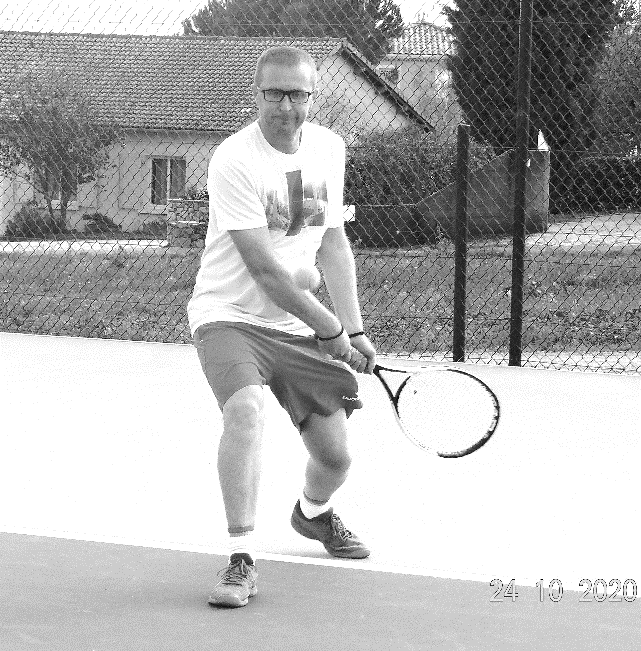 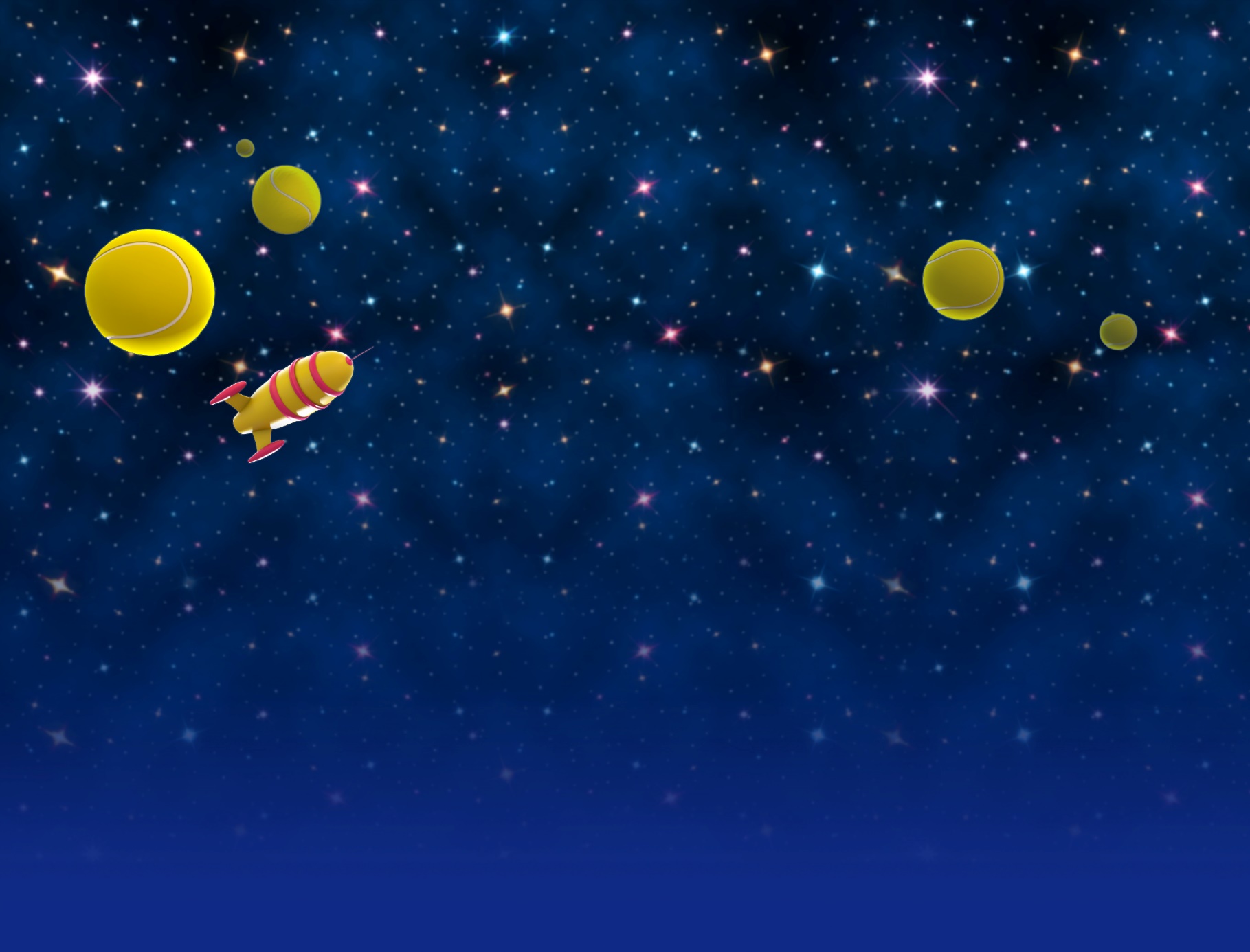 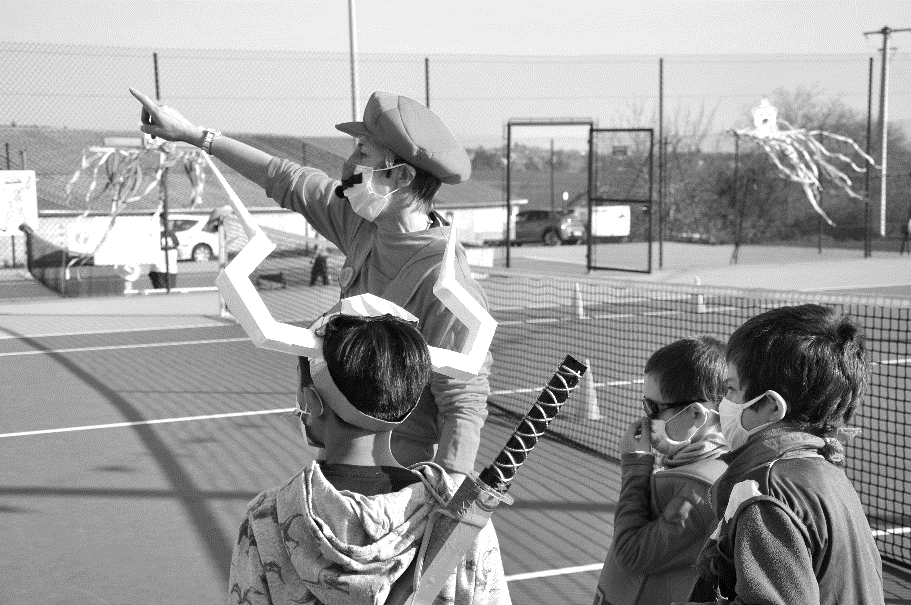 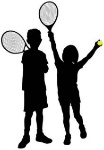 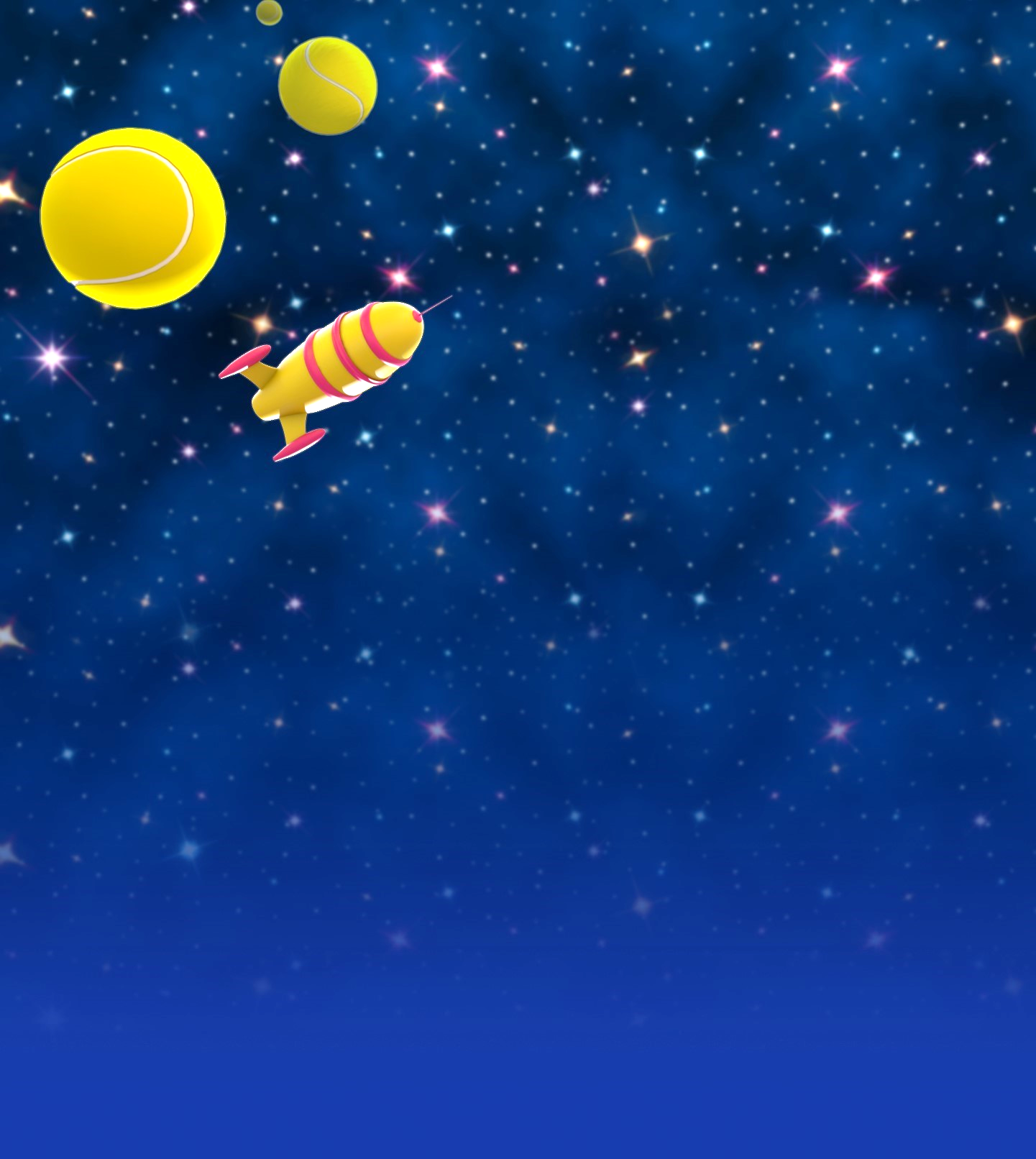 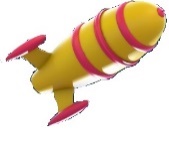 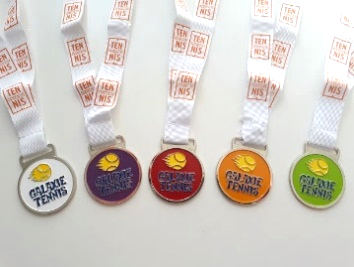 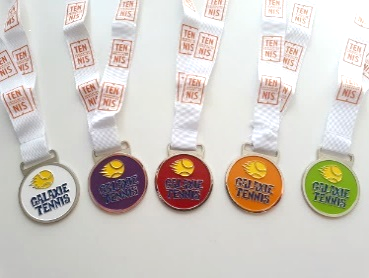 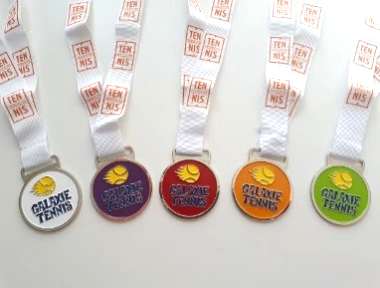 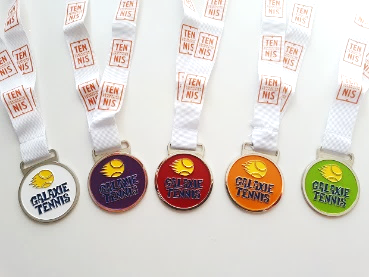 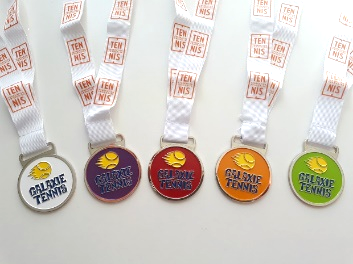 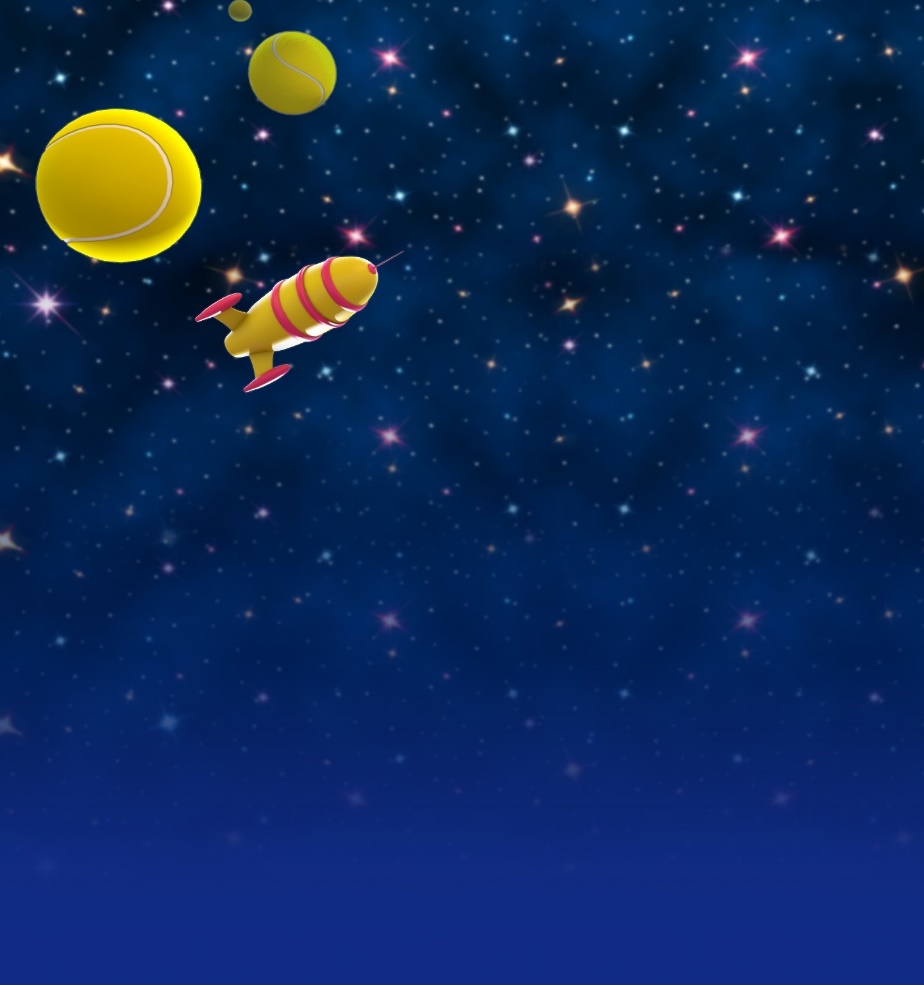 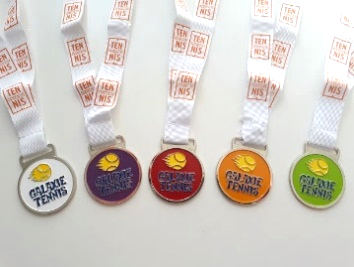 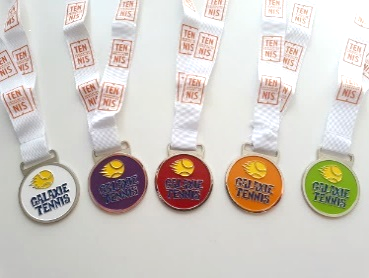 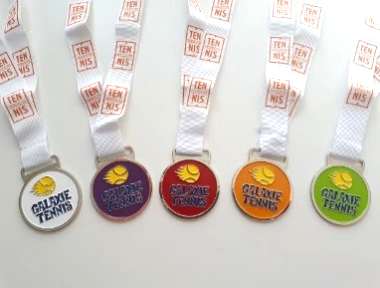 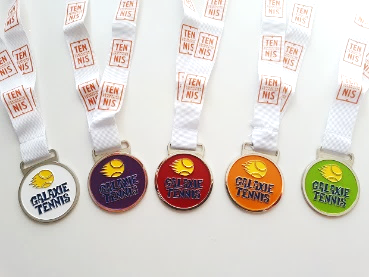 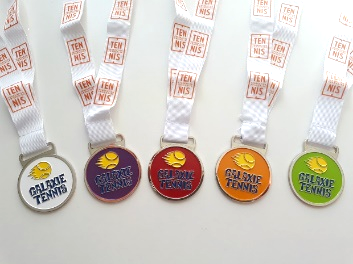 6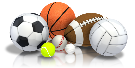 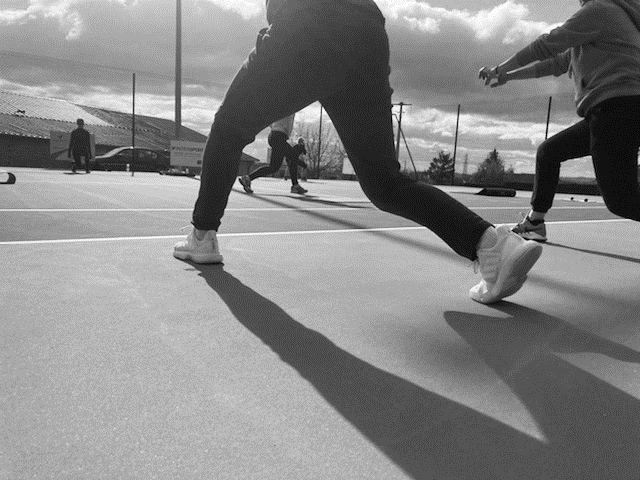 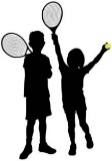 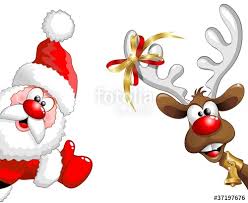 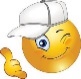 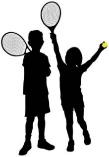 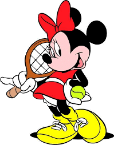 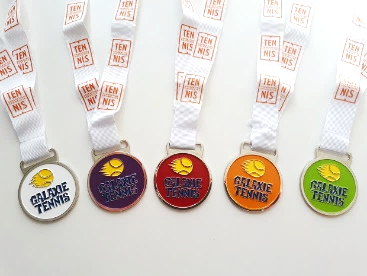 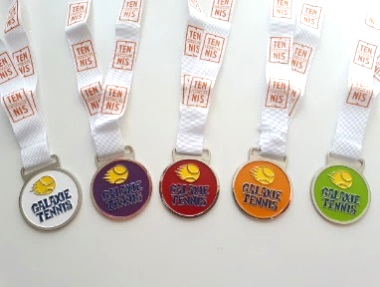 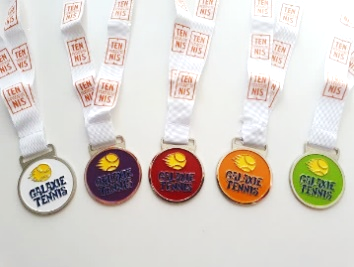 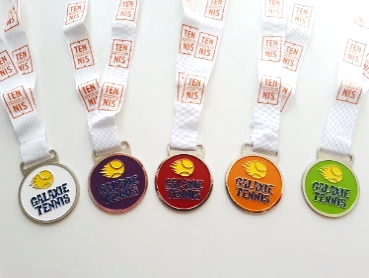 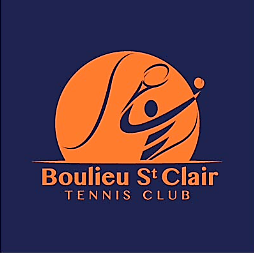 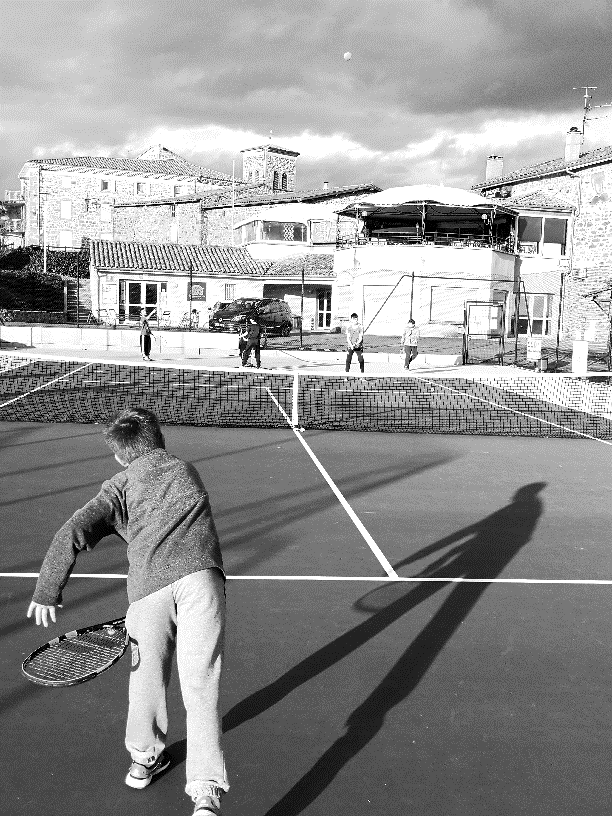 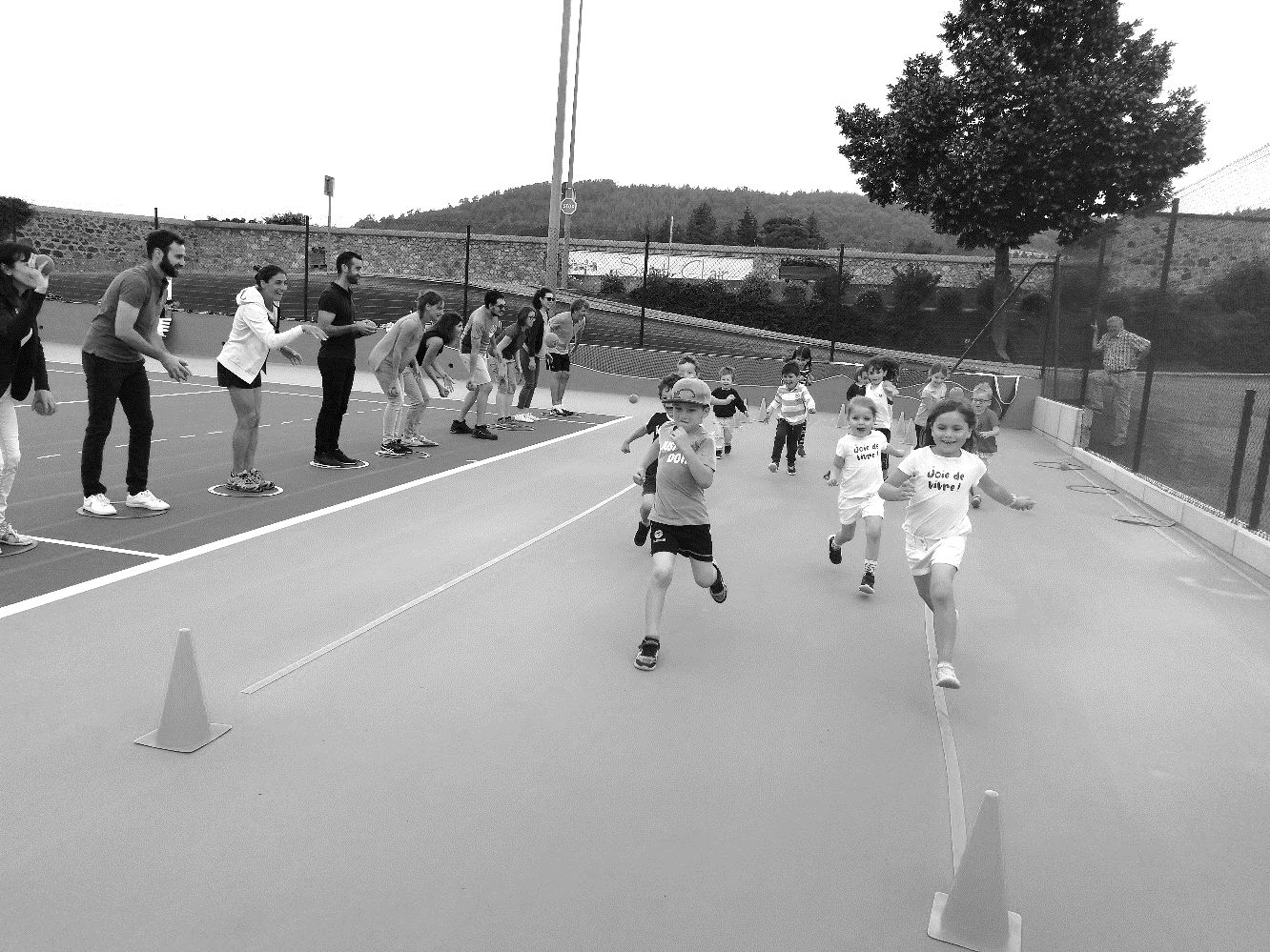 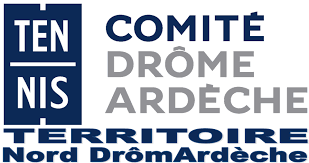 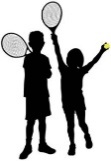 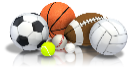 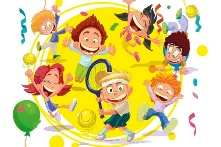 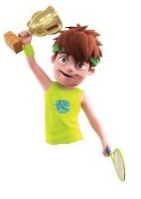 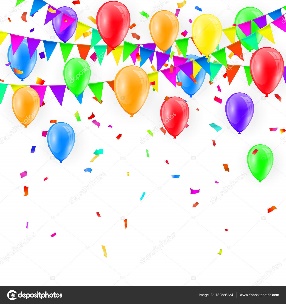 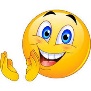 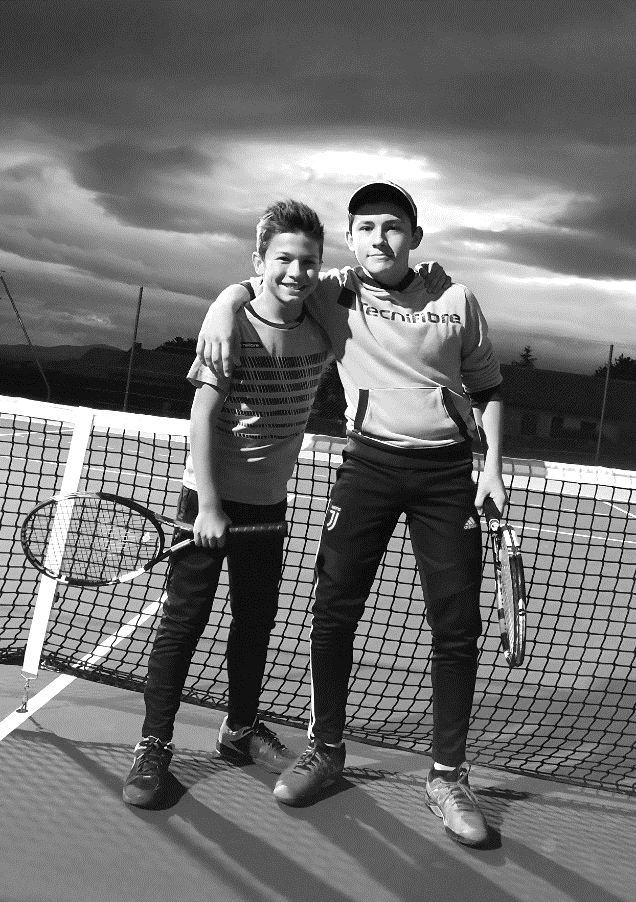 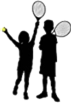 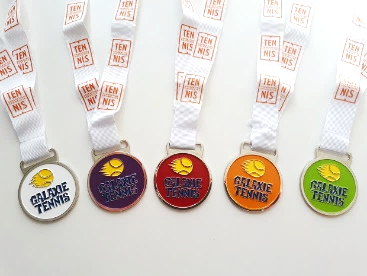 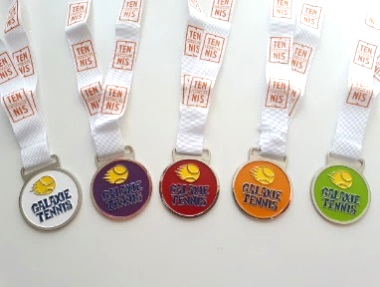 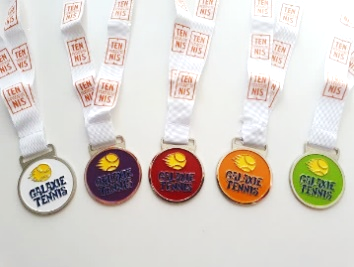 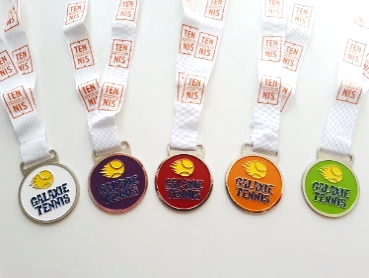 